BrazilBrazilBrazilApril 2028April 2028April 2028April 2028SundayMondayTuesdayWednesdayThursdayFridaySaturday123456789101112131415Good Friday16171819202122Easter SundayTiradentes’ Day2324252627282930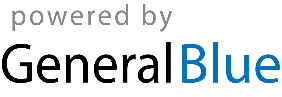 